PÁGINAS AMARILLASEs un directorio en el cual buscamos información importante que necesitamos sobre alguien o sobre alguna disciplina del saber. Los directorios de Páginas Amarillas en Gestión de Conocimiento, nos facilitan acudir a las fuentes humanas o corporativas de conocimientos especializados sobre algún tema en particular	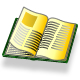 Pasos para aplicar con éxito un proyecto de páginas Amarillas:Establecer una ficha baseEs necesario coordinar con un grupo de personas de diferentes áreas de la organización y niveles jerárquicos, pidiéndoles un listado del conocimiento clave en sus ámbitos respectivos y a partir de ello, elaborar un listado de categorías común que ayude a orientar las respuestas más que a fijar el conocimiento.Esta ficha recoge sólo la información básica obligatoria de todos los empleados. Sin embargo, el objetivo es que cada empleado mantenga su propia página web y aumente su contribución al incremento de conocimiento de la organización.Sistema de Seguimiento y ReconocimientoUn sistema de páginas amarillas debe disponer de un animador y de un sistema de reconocimiento de las personas que actualizan la información.Una buena idea es publicar la foto de la última persona conocida que ha actualizado su contenido.Permite acceder al listado de las personas de la Organización y realizar búsquedas a partir de habilidades, conocimientos o áreas de experiencia, como también visualizar las redes de personas y organizaciones en función del conocimiento que comparten, los enlaces de Internet declarados, etc.